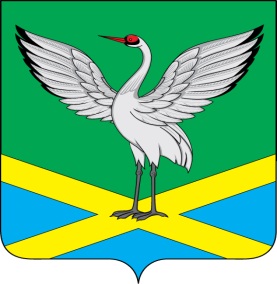 Совет городского поселения «Забайкальское»муниципального района «Забайкальский район»III-го созываРЕШЕНИЕ« 25»  ноября  2015г.                                                                                 № 150                                                пгт. ЗабайкальскОб особенностях составления и утверждения проекта решения Совета городского поселения «Забайкальское» муниципального района "Забайкальский район" "Об утверждении бюджета городского поселения «Забайкальское»  на 2016 год", о внесении изменении в решение Совета городского поселения «Забайкальское» муниципального района "Забайкальский район" от 24 апреля 2014 года № 74 «Об утверждении Положения «О бюджетном процессе в городском поселении «Забайкальское» муниципального района «Забайкальский район»На основании Федерального закона Российской Федерации от 30.09.2015 г. № 273-ФЗ "Об особенностях составления и утверждения проектов бюджетов бюджетной системы Российской Федерации на 2016 год, о внесении изменений в отдельные законодательные акты Российской Федерации и признании утратившей силу статьи 3 Федерального закона "О приостановлении действия отдельных положений Бюджетного кодекса Российской Федерации", руководствуясь ст.26 Устава городского поселения «Забайкальское» муниципального района «Забайкальский район», Совет городского поселения «Забайкальское» решил: 1.   Приостановить до 1 января 2016 года:действие положений решения Совета городского поселения «Забайкальское» муниципального района "Забайкальский район" от 24 апреля 2014 года № 74 «Об утверждении Положения «О бюджетном процессе в городском поселении «Забайкальское» муниципального района «Забайкальский район» в отношении составления и утверждения проекта бюджета городского поселения «Забайкальское» на плановый период (за исключением прогноза социально-экономического развития городского поселения «Забайкальское», основных направлений бюджетной политики и основных направлений налоговой политики городского поселения  «Забайкальское»);действие статьи 43.1 Положения «О бюджетном процессе в городском поселении «Забайкальское».2.	Установить, что в 2015 году:Администрация городского поселения "Забайкальское" вносит на рассмотрение в представительный орган поселения проект решения о бюджете поселения на 2016 год не позднее 25 ноября 2015 года.3.	Установить, что в 2016 году:договоры (соглашения), по которым получателем средств бюджета городского поселения «Забайкальское» в соответствии с ранее доведенными лимитами бюджетных обязательств приняты обязательства, подлежащие оплате в 2017 году, по инициативе получателя средств бюджета городского поселения «Забайкальское» в связи с не доведением ему лимитов бюджетных обязательств на указанный год не расторгаются;в соответствии с постановлениями Администрации городского поселения  "Забайкальское" допускается заключение договоров (соглашений), обуславливающих возникновение расходных обязательств городского поселения "Забайкальское" на период, превышающий срок действия утвержденных лимитов бюджетных обязательств.Официально   опубликовать   настоящее   решение   в   официальном вестнике «Вести Забайкальска».Настоящее    решение    вступает    в    силу    после    официального опубликования.Глава городского поселения«Забайкальское»                                                                          О.Г.Ермолин  